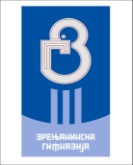 СПИСАК ПОХВАЉЕНИХ УЧЕНИКА И НАСТАВНИКАповодом школске славе Светог СавеЗА ОСТВАРЕНЕ РЕЗУЛТАТЕ У 2020. годиниЗа остварене изузетне резултате на такмичењима похваљују се следећи ученици и њихови професори ментори:Чворовић Никша  2-9, друга награда на Републичком такмичењу из математике, ментор проф. Војин Толмач  и пласман на Републичко такмичење из физике (није одржано због пандемије), ментор проф. Никола ТанкосићМилутин Марко 2-9, похвала на Републичком такмичењу из математике, ментор проф. Војин ТолмачРадаковић Лука 3-9, похвала на Републичком такмичењу из математике, ментор проф. Војин Толмач и пласман на Републичко такмичење из хемије (није одржано због пандемије), ментор проф. Зоран УзелацДаруши Сенка 4-9,  похвала на Републичком такмичењу из математике, ментор проф. Војин ТолмачАнастасиа Котарица 3-1, друго место на међународној онлајн олимпијади из руског језика, ментор проф. Ирина УбовићХелена Новаковић 4-2, друго место на међународном такмичењу у писању есеја “Ахимса, Тагоре и Ганди“, ментор проф. Александра МаксићРаду Виктор  (матурирао), пласман на Републичко такмичење из математике, ментор проф. Горан МанигодаТеодора Шиклошић (матурирала) , друго место на Републичком такмичењу из социологије, ментор проф. Сенка Јанков и друго место на међународном такмичењу у писању есеја “Ахимса, Тагоре и Ганди“, ментор проф. Александра МаксићГордана Стојановић (матурирала), друго место на међународном такмичењу из руског језика, ментор проф. Ирина Убовић и друго место на Републичком такмичењу у беседништву, ментор проф. Гордана Дунаи Душица Пиперски (матурирала), треће место на међународном такмичењу у писању есеја “Ахимса, Тагоре и Ганди“, ментор проф. Александра МаксићЗа рад у Тиму за обезбеђивање квалитета и развој установе, који је својим ангажовањем значајно допринео организацији рада школе  и подршци наставницима и ученицима, похваљују се :Александра Суботић, педагогРадован Француски, професор историједр Весна Одаџић, професор биологијеНаташа Коровљев, професор српског језика и књижевностиЗа успешну организацију увођења електронског дневника, реализоване обуке за наставнике, подршку наставницима и администрацију, похваљују се:Дејан Унгур, професор рачунарства и информатикеБарбара Миладинов, професор рачунарства и информатикеДражен Алексић, професор рачунарства и информатикеЗа додатни ангажман и снимање часова за РТС Планету похваљују се:Светлана Тодоровић Гвозденовић, професор српског језика и књижевностиСаша Домазетовић, професор српског језика и књижевностиТатјана Павловић, професор географијеЈасмина Шаренац, професор географијеРадован Француски, професор историјеСаша Самоловац, професор математикеТања Дакић, професор математикеНикушор Петров, професор физикеИвана Сланкаменац, професор биологијеЗа додатни ангажман и снимање часова за ТВ Панонију похваљују се:1.  Корнелија Капуши Пап, професор мађарског језика и књижевности2.  Тибор Макан, професор физике Директор школе  ће свим похваљеним  ученицима и професорима индивидуално  уручити   књиге, као пригодну награду за остварене резултате.Савиндан, 2021.